Lütfen boşlukları mavi tükenmez kalem ile doldurunuz.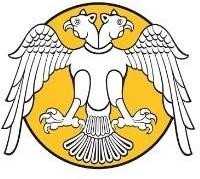 KESİN KAYIT FORMUSELÇUK ÜNİVERSİTESİEĞİTİM BİLİMLERİ ENSTİTÜSÜ MÜDÜRLÜĞÜNEEnstitünüzün ..…..… - …..…. öğretim yılı	yarıyılında açmış olduğu lisansüstü sınavınıkazandım. Kesin kaydımın yapılmasını arz ederim.İMZAÖğretim YılıÖğretim Yılı…….. - ……. ……. Yarıyılı…….. - ……. ……. Yarıyılı…….. - ……. ……. Yarıyılı…….. - ……. ……. Yarıyılı…….. - ……. ……. Yarıyılı…….. - ……. ……. Yarıyılı…….. - ……. ……. YarıyılıAdı SoyadıAdı SoyadıT.C. Kimlik NumarasıT.C. Kimlik NumarasıKayıt TarihiKayıt Tarihi……./..…./……..……./..…./……..……./..…./……..……./..…./……..……./..…./……..……./..…./……..……./..…./……..ProgramıProgramıDoktoraDoktoraDoktoraDoktoraDoktoraDoktoraDoktoraÖğrenci NumarasıÖğrenci NumarasıAna Bilim Dalı / Bilim DalıAna Bilim Dalı / Bilim DalıLisans MezuniyetiÜniversiteLisans MezuniyetiFakülteLisans MezuniyetiBölümüLisans MezuniyetiNot OrtalamasıYüksek Lisans MezuniyetiÜniversiteYüksek Lisans MezuniyetiAna Bilim DalıYüksek Lisans MezuniyetiBilim DalıYüksek Lisans MezuniyetiNot OrtalamasıALES Puanı, Türü ve YılıALES Puanı, Türü ve YılıDil Puanı, Türü ve YılıDil Puanı, Türü ve YılıMesleği (İşi)Mesleği (İşi)Yazışma Adresi(Açık adres yazılacaktır)Yazışma Adresi(Açık adres yazılacaktır)Yazışma Adresi(Açık adres yazılacaktır)Yazışma Adresi(Açık adres yazılacaktır)Posta Kodu:Posta Kodu:Posta Kodu: İlçe:  İlçe:  İlçe:  İl: Yazışma Adresi(Açık adres yazılacaktır)Yazışma Adresi(Açık adres yazılacaktır)NOT: Adresimde meydana gelecek değişiklikleri zamanında Enstitüye bildireceğimi taahhüt eder, gecikmelerden doğacak hukuki sonuçları şimdiden kabul ettiğimi beyan ederim.NOT: Adresimde meydana gelecek değişiklikleri zamanında Enstitüye bildireceğimi taahhüt eder, gecikmelerden doğacak hukuki sonuçları şimdiden kabul ettiğimi beyan ederim.NOT: Adresimde meydana gelecek değişiklikleri zamanında Enstitüye bildireceğimi taahhüt eder, gecikmelerden doğacak hukuki sonuçları şimdiden kabul ettiğimi beyan ederim.NOT: Adresimde meydana gelecek değişiklikleri zamanında Enstitüye bildireceğimi taahhüt eder, gecikmelerden doğacak hukuki sonuçları şimdiden kabul ettiğimi beyan ederim.NOT: Adresimde meydana gelecek değişiklikleri zamanında Enstitüye bildireceğimi taahhüt eder, gecikmelerden doğacak hukuki sonuçları şimdiden kabul ettiğimi beyan ederim.NOT: Adresimde meydana gelecek değişiklikleri zamanında Enstitüye bildireceğimi taahhüt eder, gecikmelerden doğacak hukuki sonuçları şimdiden kabul ettiğimi beyan ederim.NOT: Adresimde meydana gelecek değişiklikleri zamanında Enstitüye bildireceğimi taahhüt eder, gecikmelerden doğacak hukuki sonuçları şimdiden kabul ettiğimi beyan ederim.TelefonTelefonEv:Ev:Ev:İş:İş:İş:GSM:E-MailE-MailBedensel Özürlülük DurumuBedensel Özürlülük DurumuBedensel Özürlülük DurumuBedensel Özürlülük DurumuVar (Derecesi):Yok:Yok:Askerlik tecil ettirecekler öğrenciler içinAskerlik Belgesi veremeyen öğrenciler içinAskerlik Belgesi veremeyen öğrenciler için-Askerlik durum belgesi (yeni tarihli)-Askerlik yaptım-Askerlik durum belgesi (yeni tarihli)-Bakaya-Askerlik durum belgesi (yeni tarihli)-Askerlik işlemleri tarafıma aittir